P.E Week 8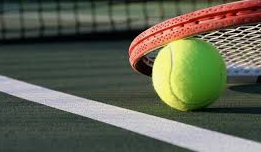 Lessons: Tuesday 2nd March 2.15 – 2.45               Wednesday 3rd March 2.15 – 2.45	       Friday 5th March 2.15 -2.45There are 3 P.E. Lessons this week and our focus will be tennis! If you do have a tennis racket and ball, please use those but, if not, you can use a swing ball racket, hard-back book or your hand and rolled up socks, a ping pong ball, an apple or anything round shaped.Warm up – Moving on the spot, practise throwing and catching, keeping your eye on the ball/object at all times. Then, throw clap and catch to challenge yourself! Or even throw, turn around and catch your ball/object.Balancing the ball - Using the 'handshake grip'- hold the handle like you are shaking someone’s hand- balance the ball/object on your racket while moving around. Try and keep the ball/object in the centre of the racket. Then, can you balance on 1 leg, or even sit down while balancing the ball/object? To make it harder can you add another ball/object.Tap-ups – Practise tapping the ball/object up and down while using the 'handshake grip'. How many taps can you do in two minutes? Can you get to 50/100?  To make it harder, can you hold the racket in your weaker hand?Bouncing the ball – If you have a ball, practise bouncing the ball down to the floor. If you don't have a ball, you can practise tap-ups while spinning the racket. How many can you do in two minutes?  To make it easier you can catch the ball in-between each hit. Wall Rally- If you have a wall, practise hitting your ball/object against it, remembering your 'handshake grip' and to always keep your eye on the ball! How many hits can you do in two minutes? To make it harder can you hit the ball faster or further away.Please keep a record of your scores in the table below. Can you improve your score each day?Once you have completed your tennis challenges, please complete two of the activities below each day. Don’t forget to include a cool down session at the end of your workout.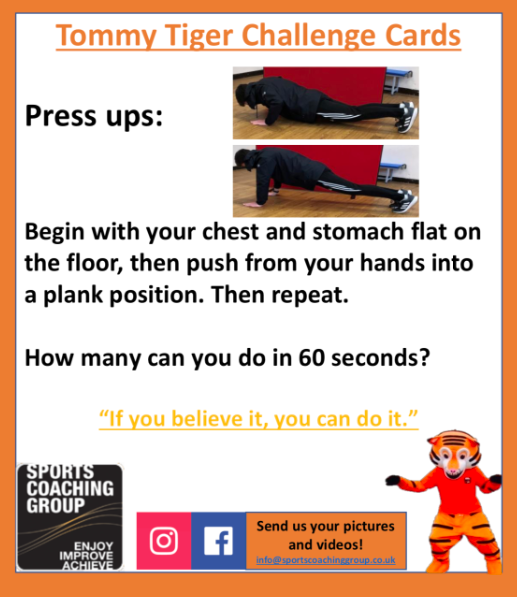 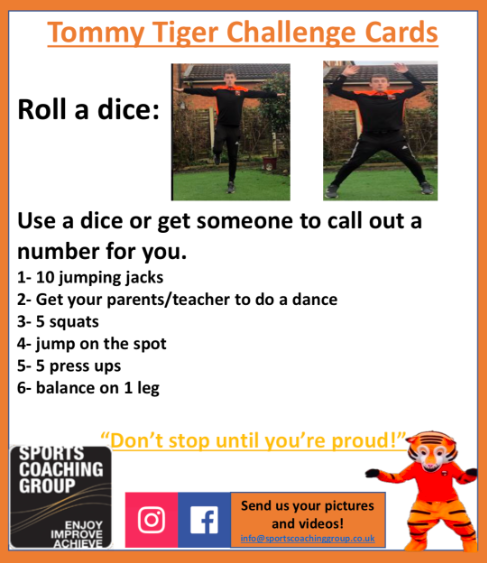 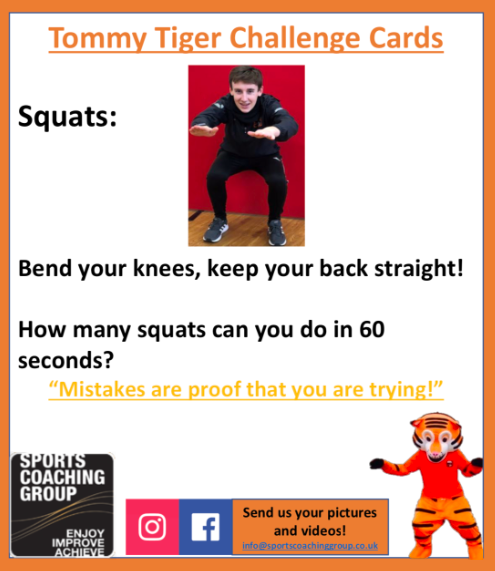 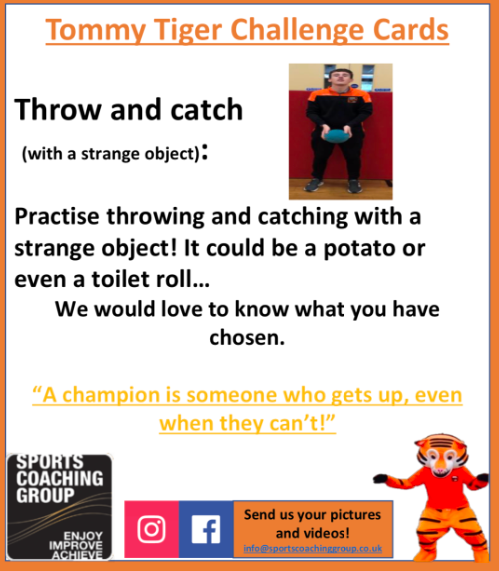 SessionWarm up completed/XBalancing – were you successful? /XTap ups in two minutesBouncing the ball in two minutesWall RallyTuesdayWednesdayFriday